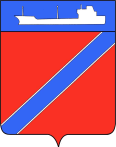 ПОСТАНОВЛЕНИЕАДМИНИСТРАЦИИ ТУАПСИНСКОГО ГОРОДСКОГО ПОСЕЛЕНИЯ               ТУАПСИНСКОГО РАЙОНА от    29.03.2017                                                                                          № 418г. ТуапсеО разрешении  разработки документации по планировке территории (проекта планировки и проекта межевания) в районе земельного участка с кадастровым номером 23:51:0201001:1039, расположенного по адресу: Краснодарский край, Туапсинский район, г. Туапсе, ул. Портовиков	В соответствии со статьей 46 Градостроительного кодекса Российской Федерации, Земельным кодексом Российской Федерации, статьями 7, 43 Федерального закона от 06 октября 2003года №131-ФЗ «Об общих принципах организации местного самоуправления в Российской Федерации», Положением о публичных слушаниях в Туапсинском городском поселении Туапсинского района, утвержденным решением Совета Туапсинского городского поселения Туапсинского района от 27 мая 2008 года № 3, на основании заявления ООО ИК «ВЭСТ-СТРОЙЗАКАЗЧИК» п о с т а н о в л я ю: 	1. Разрешить разработку документации по планировке территории (проекта планировки и проекта межевания) в районе земельного участка с кадастровым номером 23:51:0201001:1039, расположенного по адресу: Краснодарский край, Туапсинский район, г. Туапсе, ул. Портовиков, согласно прилагаемому графическому материалу, с последующим согласованием в отделе архитектуры и градостроительства администрации Туапсинского городского поселения Туапсинского района.2. Муниципальному унитарному предприятию туапсинского городского поселения «Архитектуры и градостроительства города Туапсе» (Джигун) после публикации настоящего постановления:1) обеспечить подготовку документации по планировке территории (проекта планировки и проекта межевания) в соответствии с Генеральным планом Туапсинского городского поселения Туапсинского района, утвержденным решением Совета Туапсинского городского поселения Туапсинского района от 14 декабря 2010 года № 43.2, Правилами землепользования и застройки, утвержденными решением Совета Туапсинского городского поселения Туапсинского района от  24 сентября  2015 года № 43.2, решениями Советов Туапсинского городского поселения Туапсинского района от 26 апреля 2016 года № 51.9, от 29 ноября 2016 года    № 57.2 «О внесении изменений в решение Совета Туапсинского городского поселения Туапсинского района от 24 сентября 2015 года № 43.2 «Об утверждении правил землепользования и застройки Туапсинского городского поселения Туапсинского района», для проведения публичных слушаний в установленном порядке.2) после утверждения проекта планировки территории передать документацию по планировке территории в администрацию муниципального образования Туапсинский район для размещения в информационной системе обеспечения градостроительной деятельности.3. Отделу архитектуры и градостроительства администрации Туапсинского городского поселения Туапсинского района (Коркишко) разместить настоящее постановление на официальном сайте администрации Туапсинского городского поселения Туапсинского района в информационно-телекоммуникационной сети «Интернет».  	4. Отделу юридического обеспечения, по взаимодействию с представительным органом, организации работы с обращениями граждан, общественностью и СМИ (Дроботова) опубликовать настоящее постановление в средствах массовой информации. 	5. Контроль за выполнением настоящего постановления возложить на заместителя главы администрации Туапсинского городского поселения Туапсинского района Е.М.Балантаеву.6. Постановление вступает в силу со дня его подписания.Глава Туапсинскогогородского поселенияТуапсинского района             	                                                                    А.В. Чехов